Erfolgreiche Küssnachter KunstturnerinnenNach langer, Corona bedingter Wettkampfpause zeigten die Küssnachter Kunstturnerinnen starke Leistungen am Freundschaftswettkampf in Horgen. Die Mädchen erzielten 4 Podestplätze und 7 Auszeichnungen.Die Kunstturnerinnen vom DTV Küssnacht freuten sich am 6. September nach vielen abgesagten Wettkämpfen ihren ersten und einzigen Wettkampf dieser Saison zu turnen, bevor sie wieder neue Übungen einstudieren. Die Mädchen wurden lautstark vom Fanclub angefeuert. Für einige der jüngsten Turnerinnen im Einführungsprogramm war es der allererste Wettkampf. Die Turnerinnen zeigten souverän, was sie alles gelernt haben und dominierten den Wettkampf. Risa zeigte die beste Balken- und Barrenübung aller Turnerinnen und gewann verdient Silber. Delia komplettierte das Podest mit dem dritten Rang. Unter den ersten acht Turnerinnen klassierten sich weitere vier Küssnachterinnen: Alessia (4), Ella (6), Sophia (7) und Marielena (8).Nach dem erfolgreichen Start zeigten auch die P1 Turnerinnen ihr Können. Holly sorgte mit ihrem dritten Platz für die grosse Überraschung, da sie erst vor einem Jahr zum Verein gestossen war. Sie strahlte auf dem Podest über beide Ohren. Lya schaffte den Endo-Handstand am Boden und Nyla zeigte die Handkippe zum ersten Mal. Beide erturnten eine der begehrten Auszeichnungen.Die grossen Turnerinnen Ajna (P2) und Céline (P6) hatten schwierige Übungen geplant. Ajna zeigte den Flick-Flack Bonus am Balken zum ersten Mal wettkampfmässig. Céline turnte die beste und schwierigste Balkenübung ihrer bisherigen Karriere und wurde mit der Traumnote von 13.3 Punkten belohnt. Am Boden überzeugten beide Turnerinnen mit schönen Choreografien. Ajna ergatterte sich zum Schluss die letzte der begehrten Auszeichnungen und Céline gewann Gold. Nun studieren die Turnerinnen neue Programme für die Saison 2021 ein. Wir hoffen, am 13. März 2021 beim Alpencup in Merlischachen eine normale Wettkampfsaison zu starten.Für interessierte Mädchen mit Jahrgang 2014 und 2015 gibt es noch wenige freie Plätze im Kunstturnen. (Infos unter https://kutu-kuessnacht.ch/)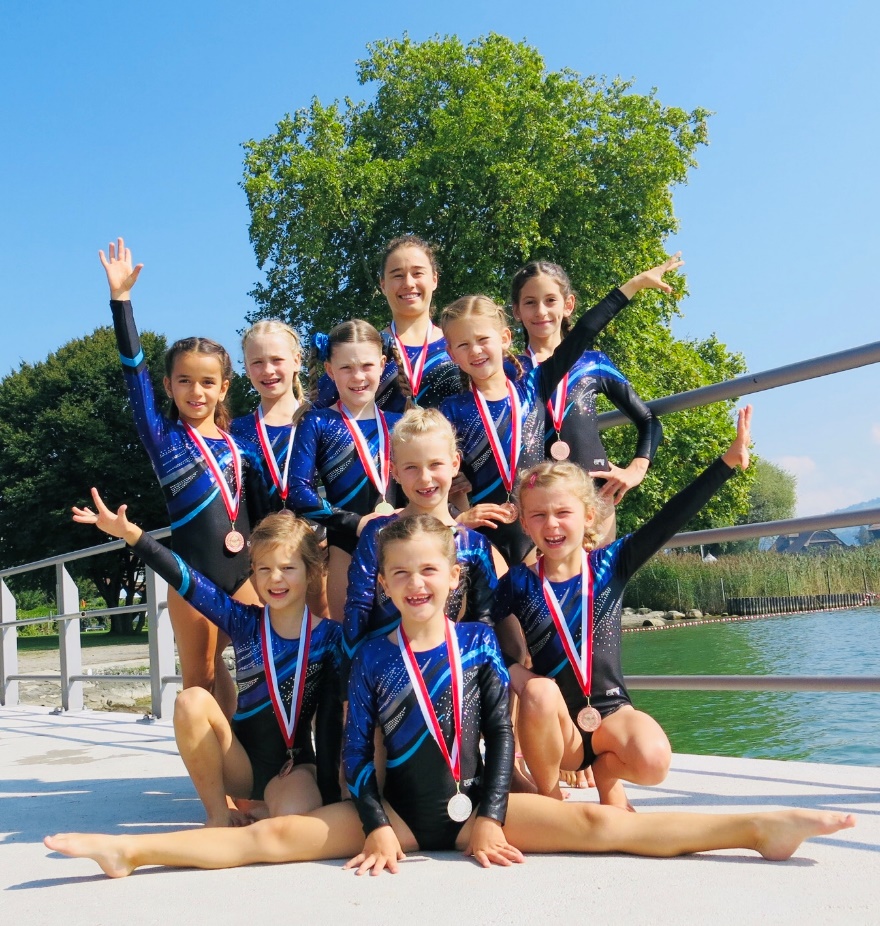 